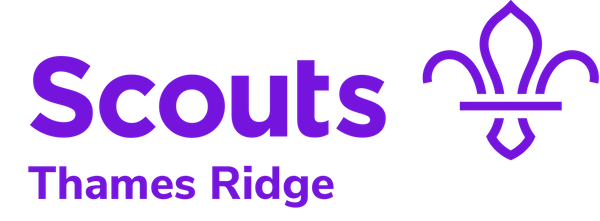 Scouting ProgramBadge BookletBook Reader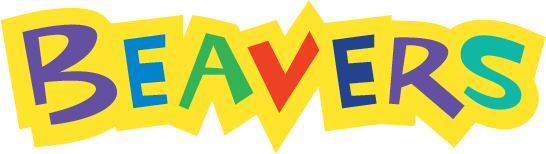 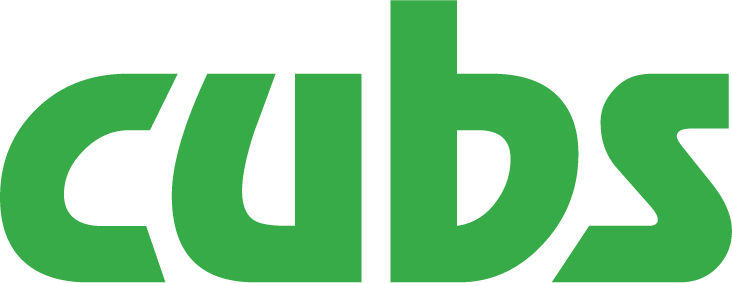 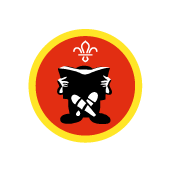 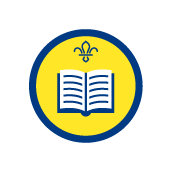 Book Reader at Home: The at home challenges:Make Design and create a book cover for your favourite book You could use paper, collage, or digital media to create your book coverTake a picture or email a copy to your leader Read at least six books and keep a record of these books suggesting if they liked it and a little entry about the bookKeep a record of the books that you have readWrite a little about the books and what you thought of themTake a picture or email a copy to your leaderMake a small poster or video on how take care of a book Take a series of photos and create a real-life comic story on book careMake a video explaining how you would look after booksWrite a check list of how to care for booksMake a bookmark and explain what they are forUse a range of different natural materials to make a bookmarkPress flowers from your garden to use as a bookmarkDesign a bookmark on the computerTake a picture or email a copy to your leaderLeader Advice:These activities should be enough to allow the Young People to achieve their Book Reader badges for these sections.The activities should be relatively simple to follow as they require very little resources and can be done at any time. If you would like to share your work with other groups please feel free to email the District Youth Commissioner and he would be willing to set this up for you.Book Reader at Home: The at home challenges:Make a list of at least 6 books you have read or used recently  Keep a record of the books that you have readWrite a little about the books and what you thought of themTake a picture or email a copy to your leaderName the authors and some background info about themWrite about your favourite authorsWhat other books have they writtenWhere are they fromWhat types of books have they writtenMake a poster to show how you know to care for your books and know the benefits a library can bring to people who enjoy readingTake a series of photos and create a real-life comic story on book careMake a video explaining how you would look after booksWrite a check list of how to care for booksExplain what a library is and how it helps people who enjoy readingShow how to use a dictionary and a thesaurusTake a series of photos and create a real-life comic story on busing them Make a video explaining how you would use themWrite a book review of your favourite book and share it with another member of your pack Write about one of the books you have read and what you thought of itLeader Advice:These activities should be enough to allow the Young People to achieve their Book Reader badges for these sections.The activities should be relatively simple to follow as they require very little resources and can be done at any time. If you would like to share your book reviews other packs please feel free to email the District Youth Commissioner and he would be willing to set this up for you.